REYNOLDS DENEY SETİ KULLANMA 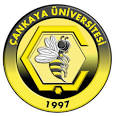 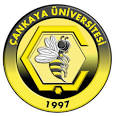 TALİMATIHazneden suyun taşırılmamasına özen gösterilmelidir.Deney süresince koruyucu gözlük kullanılmalıdır.Düzeneği mümkün olduğunca dokunulmamalıdır.Laboratuvar öğretim elemanları gözetiminde kullanılmalıdır.Meydana gelen arızalarda direkt müdahale edilmemeli ve tedarikçi firma servisi çağırılmalıdır.Güvenlik önlemleri ile ilgili yerleri belli aralıklarla kontrol ediniz.                              ÇANKAYA ÜNİVERSİTESİ